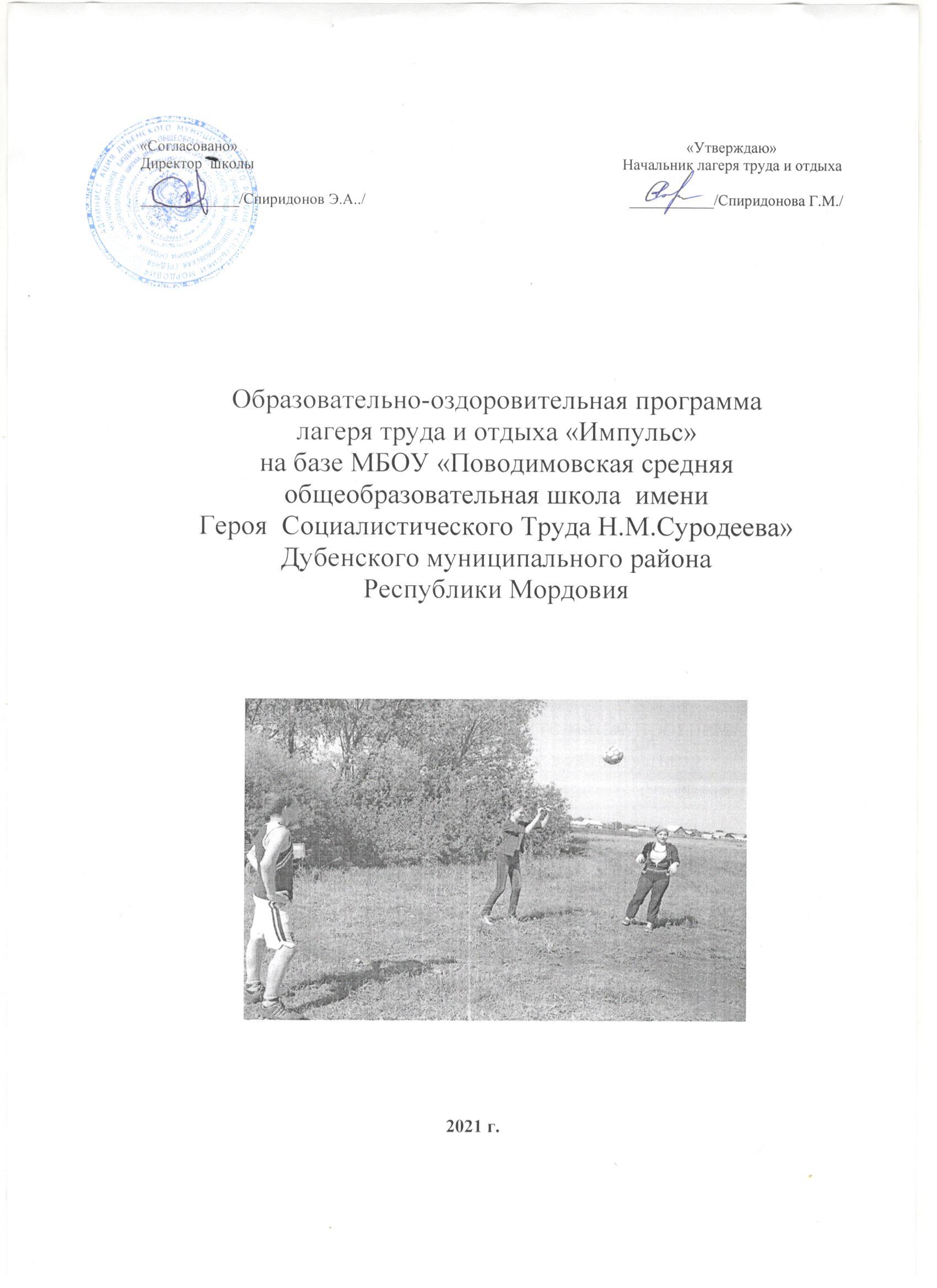 1.2. Пояснительная запискаЛетние каникулы – самое яркое по эмоциональной окраске время. Это, в своем роде, клапан для спуска излишков детской энергии, накопленной в течение учебного года, дни разрядки.И вместе с тем, каникулы – всегда зарядка новой энергией, настроением, приобретением новых сил, продолжение освоения мира, его познания, время закрепления знаний, полученных в школе, богатейшее время воспитания и самовоспитания.Таким образом, летнее времяпровождение – это кардинальное изменение процесса формирования личности. Объясняется это следующим:-летом школа уже не имеет ведущей роли;-летом в социальном пространстве ребенка преобладает общение со сверстниками (в основном, дворовая компания);-летом у ребенка меняются виды деятельности;-летом у детей больше свободы от опеки и контроля родителей.Особое значение в организации летнего отдыха детей приобретают пришкольные лагеря, позволяющие без продолжительного отрыва ребенка от родителей обеспечить необходимую систему мероприятий, направленную на охрану и укрепление его физических и психических ресурсов, привлечение к какому-либо виду занятости в каникулярное время.1.3. Информационная карта программыЛТО «Импульс»Лагерь труда и отдыха на базе МБОУ «Поводимовская средняя общеобразовательная школа им.Героя Социалистического Труда Н.М.Суродеева» работает в летнее время с 4 по 24 июня 2021 года. Главная идея создания этого лагеря – предоставить возможность каждому подростку проявить свои творческие и организаторские способности, расширить круг общения учащихся через совместное обсуждение, тех или иных вопросов со своими воспитателями, сверстниками. Участвовать в трудовой деятельности. В процессе, которой проявляется коллективизм, сплоченность, а так же воспитывать интерес и уважение к общественно – полезному труду для благоустройства территории села. Программа работы лагеря сочетает в себе как трудовые, так и интеллектуальные и спортивно- массовые мероприятия.Основной состав лагеря труда и отдыха «Импульс» состоит из учащихся 8-х классов в количестве 10 учащихся.1.4. Цели и задачи программы:Цель:  создание условий для полноценного отдыха, оздоровления детей, развития их внутреннего потенциала, содействия формированию ключевых компетенций воспитанников на основе включения их в разнообразную, общественно значимую и личностно привлекательную деятельность, содержательное общение и межличностные отношения в коллективе, развитие творческих способностей и трудовых навыков детей.Задачи:1.Создание системы физического оздоровления детей в условиях временного коллектива;2.Преодолеть разрыв между физическим и духовным развитием детей средством игры, познавательной деятельностью;3.Формирование у школьников навыков общения и толерантности;4.Утверждение в сознании школьников нравственной и культурной ценности;5.Привитие навыков здорового образа жизни, укрепление здоровья;6.Приобщение ребят к творческим и трудовым видам деятельности, развитие творческого мышления;7. Развитие и укрепление связей школы, семьи, учреждений дополнительного образования, культуры и др.1.5. Принципы, используемые при планировании и проведении лагерной смены:1. Принципы гуманизации отношений: Построение всех отношений на основе уважения и доверия к человеку, на стремлении привести его к успеху. Через идею гуманного подхода к ребенку, родителям, сотрудникам лагеря необходимо психологическое переосмысление всех основных компонентов педагогического процесса.2. Принцип соответствия типа сотрудничества психологическим возрастным  особенностям учащихся и типу ведущей деятельности: Результатом деятельности воспитательного характера  в ЛТО «Импульс» является сотрудничество ребенка и взрослого, которое позволяет воспитаннику лагеря почувствовать себя творческой личностью.3. Принцип демократичности: Участие всех детей и подростков в программе развития творческих способностей.4. Принцип дифференциации воспитания: Дифференциация в рамках летнего оздоровительного лагеря предполагает:-отбор содержания, форм и методов воспитания в соотношении с индивидуально-психологическими особенностями детей;-создание возможности переключения с одного вида деятельности на другой в рамках смены (дня);-взаимосвязь всех мероприятий в рамках тематики дня;-активное участие детей во всех видах деятельности.5.Принцип творческой индивидуальности: Творческая индивидуальность – это характеристика личности, которая в самой полной мере реализует, развивает свой творческий потенциал.1.6. Направления деятельности:1. Спортивно – оздоровительноеУкреплять здоровье детейФормировать умения и навыки заботы о своем здоровьеВоспитать потребность в здоровом образе жизни2. ЭкологическоеФормировать эмоционально – нравственное отношение к природеРазвивать практические навыки изучения природыВоспитывать потребность в новых знаниях3. Художественно – эстетическоеРазвивать фантазию и воображение, память и мышлениеЗнакомить учащихся с играми народов России, нашей местностиФормировать умение выступать на сцене4. ПатриотическоеСпособствовать получению и расширению знаний учащихся о России, о родном крае, о традициях, истории, культуреФормировать у воспитанников чувство сопричастности к истории и ответственности за будущееРазвивать у детей чувства патриотизма, гордости за свою Родину1.7.Материально – техническое обеспечение:1. Создание оптимальных условий для проведения разнообразных мероприятий;2. Наличие канцелярских принадлежностей, материалы для творчества детей;3. Видеотехника и аудиоматериалы;4. Призы и награды для стимулирования.1.8.Механизм реализации программы:1 этап. Подготовительный (апрель – май)Проведение совещаний при директоре по подготовке школы к летнему сезону;Издание приказа по школе о проведении летней кампании;Разработка программы деятельности пришкольного летнего лагеря труда и отдыха;Подготовка методического материала для работников лагеря;Отбор кадров для работы в пришкольном участке летнем оздоровительном лагере;Составление необходимой документации для деятельности лагеря (план – сетка, положение, должностные обязанности, инструкции т.д.)2 этап. Организационный (июнь)Этот период короткий по количеству дней, всего лишь 2-3 дня.Основной деятельностью этого этапа является:Встреча детей, проведение диагностики по выявлению лидерских, организаторских и творческих способностей;Начало действия программы «Импульс»Знакомство с правилами жизнедеятельности лагеря.3 этап. Практический (июнь)Основной деятельностью этого этапа является:Реализация основной идеи смены;Вовлечение детей в различные виды коллективно-творческих дел;Работа творческих мастерских.4 этап. Аналитический (июль)Основной идеей этого этапа является:Подведение итогов смены;Выработка перспектив деятельности организации;Анализ предложений детьми, родителями, педагогами, внесенными по деятельности летнего лагеря труда и отдыха «Импульс» в будущем.1.9. Условия реализации программы:Нормативно – правовые условия:Закон «Об образовании РФ»;Устав МБОУ «Поводимовская СОШ им. Героя Социалистического Труда Н.М.Суродеева»Положение о лагере дневного пребывания;Правила внутреннего распорядка лагеря дневного пребывания;Правила по технике безопасности, пожарной безопасности;Рекомендации по профилактике детского травматизма, предупреждению несчастных случаев с детьми в школьном оздоровительном лагере;Инструкции по организации и проведению туристических походов и экскурсий;Приказы ОУ;Должностные инструкции работников;Санитарные правила о прохождении медицинского осмотра;Заявления от родителей;Правила регистрации детей при поступлении;Акт приемки лагеря.1.10. Кадровое обеспечениеВ реализации программы участвуют:1.Начальник лагеря2.Воспитатель3.Повар4.Медсестра1.11. Педагогические условия:1. Отбор педагогических средств с учетом возрастных и индивидуальных особенностей, способствующих успешной самореализации детей;2. Организация различных видов деятельности;3. Добровольность включения детей в организацию жизни лагеря;4. Созданиеситуации успеха;5. Систематическое информирование о результатах прожитого дня ;6. Организация различных видов стимулирования.1.12. Критерии эффективности программы:Для того чтобы программа заработала, нужно создать такие условия, чтобы каждый участник процесса (взрослые и дети) нашел свое место, с удовольствием относился к обязанностям и поручениям, с радостью участвовал  в предложенных мероприятиях. Для выполнения этих условий разработаны следующие критерии эффективности:Постановка реальных целей и планирование результатов программы;Заинтересованность педагогов и детей в реализации программы, благоприятный психологический климат;Удовлетворенность детей и взрослых предложенными формами работы;Творческое сотрудничество взрослых и детей.1.13. Ожидаемые результаты:Общее оздоровление воспитанников, укрепление их здоровья;Укрепление физических и психологических сил детей, развитие лидерских и организаторских качеств, приобретение новых знаний, развитие творческих способностей, детской самостоятельности и самодеятельности;Получение участниками смены умений и навыков индивидуальной и коллективной творческой и трудовой деятельности, социальной активности;Развитие коммуникативных способностей и толерантности;Повышение творческой активности детей путем вовлечения их в социально-значимую деятельность;Расширение кругозора детей;Повышение общей культуры учащихся, привитие им социально-нравственных норм;Личностный рост участников смены;Повышение чувства патриотизма: уважение к родной природе.2.Режим дня лагеря труда и отдыха  «Импульс»  1. Бригада  работает  21  день  в  месяц.  Работа       бригады   3 часа.   2.Через  каждые  45  минут  перерыв  на  15        минут.                                                     Порядок  дня     1.Работа  в  саду,  поле –  9.00-12.002.Обед -  12.00-12.303.Культурно-массовые мероприятия –12.30-14.30                                                     Работа  звеньевОбработка картофеляОбработка овощных культур                                                    Режим дня  ЛТО  8:30.           В этот час по распорядку                     На линейку становись                        (подведение итогов предыдущего дня и                     объявление планов на текущий день) 9:00.             Кто куда: кто в поход,                          кто в цветник, на огород.                       Ну а мы на поле,                       на широкое раздолье                           (выезд в поле)  9:15-12:00.  Работа на свежем воздухе.12:00-12:30.  Все за стол, узнать пора,                       чем богаты повара.                       И у всех смешливых даже                       За столом серьёзный вид.                            (обед)12:30-14:30.  Не грусти, в семействе нашем                        Мы поём, играем, пляшем.                       Мы подышим, помечтаем                                       И здесь книги почитаем.                       Раз пришел весёлый час,                       То играют все у нас.    Список используемой литературы: 1. Григоренко Ю.Н., Кострецова У.Ю., Кипарис – 2: Учебное пособие по организации детского досуга в детских оздоровительных лагерях и школе. – М.: Педагогическое общество России, 2002;2. Гузенко А.П. Как сделать отдых детей незабываемым праздником. Волгоград: Учитель, 2007;3. «Упражнения и подвижные игры на свежем воздухе», Санкт-Петербург: «Детство-пресс» 2005;4. Нещерет Л.Г. Хочу быть лидером! Выпуск 4. – Н.-Новгород: изд-во ООО «Педагогические технологии», 2006;5. А.Н.Никульников. «Школьная площадка», Новосибирск, 2006;6. Организация досуговых, творческих и игровых мероприятий в летнем лагере. С.И.Лобачева. Москва: ВАКО, .1Полное название программыПрограмма пришкольного летнего оздоровительного лагеря «Импульс» с дневным пребыванием детей на базе МБОУ «Поводимовская СОШ им. Героя Социалистического Труда Н.М.Суродеева» 2Цель программыОрганизация отдыха и оздоровления учащихся школы в летний период.3Направления деятельностиСпортивно-оздоровительное;Экологическое;Патриотическое;Художественно-эстетическое.4Содержание программыМероприятия, реализующие программу;Ожидаемые результаты и условия реализации.5Автор программыСпиридонова Г.М.- учитель русского языка, Касимкина Н.В..- учитель географии.6Муниципальное образовательное учреждениеМБОУ «Поводимовская СОШ им.Героя Социалистического Труда Н.М.Суродеева»7Адрес, телефонРеспублика МордовияДубенский районС. Поводимово, ул. Школьная – 2; телефон – 8(83447)246398Место реализацииПришкольный летний лагерь труда и отдыха «Импульс» с.Поводимово9Количество детей в группеКоличество сезоновВозраст учащихся101 сменаУчащиеся с 14 лет10Сроки проведенияС 04июня – 24 июня